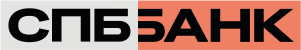 АНКЕТА ВЫГОДОПРИОБРЕТАТЕЛЯ – ФИЗИЧЕСКОГО ЛИЦААнкету заполнил:________________________________________________________________________________________________________(Для Клиента – юридического лица: должность, Ф.И.О. единоличного исполнительного органа, либо лица, действующего на основании доверенности, подпись – обязательно)(Для Клиента - физического лица: ФИО, подпись - обязательно)Дата заполнения «_____»_________________20_____ г.Отметки Банка:Статус паспорта : в списке недействительных   Значится    Не значится (заполняется только для паспортов РФ)Проверку паспорта по списку недействительных произвел______________________________________                                        (Ф.И.О., должность, подпись, дата) Сотрудник, ответственный за внесение первоначальных/обновленных сведений в электронную базу данных  __________________________________________________________    (Ф.И.О., должность сотрудника Банка, дата) Дата обновления сведений о Выгодоприобретателе  «_____»_________________20_____ г.Анкета составлена в соответствии с законодательством Российской Федерации, все поля данной Анкеты обязательны для заполнения.Анкета составлена в соответствии с законодательством Российской Федерации, все поля данной Анкеты обязательны для заполнения.Анкета составлена в соответствии с законодательством Российской Федерации, все поля данной Анкеты обязательны для заполнения.Анкета составлена в соответствии с законодательством Российской Федерации, все поля данной Анкеты обязательны для заполнения.1Фамилия, имя, отчество (если иное не вытекает из закона или национального обычая)2Дата рождения (число, месяц, год)/___/___/_______//___/___/_______/3Гражданство (подданство)4Адрес места регистрации (согласно регистрации указанной в паспорте гражданина РФ) либо адрес места жительства в стране, резидентом которой является физическое лицо (для клиента, не являющегося гражданином РФ)5Адрес места жительства или пребывания совпадает с адресом места регистрации (п.4 настоящей Анкеты)5Адрес места жительства или пребывания иной (указать): _______________________________________________6Почтовый адрессовпадает с адресом места регистрации (п.4 настоящей Анкеты)6Почтовый адрессовпадает с адресом места жительства или пребывания (п.5 настоящей Анкеты)6Почтовый адресиной (указать): _______________________________________________7Реквизиты документа, удостоверяющего личность(для граждан РФ)наименование документа:___________________________________________серия: /___/___/___/___/  номер: /___/___/___/___/___/___/выдан: _______________________________________________________________________________________________ дата выдачи: /___/___/______/ код подразделения: /_______/-/_______/наименование документа:___________________________________________серия: /___/___/___/___/  номер: /___/___/___/___/___/___/выдан: _______________________________________________________________________________________________ дата выдачи: /___/___/______/ код подразделения: /_______/-/_______/8Сведения о документе, удостоверяющем личность (для лиц, не являющихся гражданами РФ)наименование документа удостоверяющего личность:___________________ ___________________________________________________________серия: /_____________________/ номер: _______________________/выдан: ___________________________________________________________дата выдачи: /___/___/_______/ действителен по: /___/___/_______/данные документа, подтверждающего право иностранного гражданина или лица без гражданства, находящегося на территории РФ, на пребывание (проживание) в РФ (данные миграционной карты в случае отсутствия иных документов): наименование документа: ______________________________серия (если имеется) /_______/ номер: /__________________________/дата начала и окончания срока действия права пребывания (проживания) на территории РФ: с /___/___/______/ по /___/___/______/наименование документа удостоверяющего личность:___________________ ___________________________________________________________серия: /_____________________/ номер: _______________________/выдан: ___________________________________________________________дата выдачи: /___/___/_______/ действителен по: /___/___/_______/данные документа, подтверждающего право иностранного гражданина или лица без гражданства, находящегося на территории РФ, на пребывание (проживание) в РФ (данные миграционной карты в случае отсутствия иных документов): наименование документа: ______________________________серия (если имеется) /_______/ номер: /__________________________/дата начала и окончания срока действия права пребывания (проживания) на территории РФ: с /___/___/______/ по /___/___/______/9ИНН (при наличии)ИНН                    ИНН                    10Контактные телефоны, факсы и e-mail (если имеются)тел.: /______/-/________________/, /______/-/_________________/факс: /______/-/_________________/e-mail: /________________________________________________/тел.: /______/-/________________/, /______/-/_________________/факс: /______/-/_________________/e-mail: /________________________________________________/11Наименование или ФИО клиента, ИНН11Наименование или ФИО клиента, ИНН(наименование, ФИО клиента)(наименование, ФИО клиента)11Наименование или ФИО клиента, ИНН ИНН Клиента ИНН КлиентаКлиент настоящим подтверждает достоверность сведений о выгодоприобретателе, указанных в Анкете.Клиент настоящим подтверждает достоверность сведений о выгодоприобретателе, указанных в Анкете.Клиент настоящим подтверждает достоверность сведений о выгодоприобретателе, указанных в Анкете.Клиент настоящим подтверждает достоверность сведений о выгодоприобретателе, указанных в Анкете.При изменении идентификационных данных Клиент вносит изменения в Анкету и предоставляет ее в Банк в течение пяти рабочих дней с даты, когда он узнал/должен был узнать об изменениях.При изменении идентификационных данных Клиент вносит изменения в Анкету и предоставляет ее в Банк в течение пяти рабочих дней с даты, когда он узнал/должен был узнать об изменениях.При изменении идентификационных данных Клиент вносит изменения в Анкету и предоставляет ее в Банк в течение пяти рабочих дней с даты, когда он узнал/должен был узнать об изменениях.При изменении идентификационных данных Клиент вносит изменения в Анкету и предоставляет ее в Банк в течение пяти рабочих дней с даты, когда он узнал/должен был узнать об изменениях.